Logistični tehnik1. LETNIK    Znesek skupaj: 137,10 €                                                            Izposojevalnina skupaj: 0,00 €Logistični tehnik2. LETNIK    Znesek skupaj: 112,4 €                                                           Izposojevalnina skupaj: 17,00 €Logistični tehnik3. LETNIK    Znesek skupaj: 60,15 €                                                           Izposojevalnina skupaj: 13,00 €Logistični tehnik4. LETNIK   Znesek skupaj: 42,40 €                                                           Izposojevalnina skupaj: 6,00 €Ekonomska šola Murska Sobota Srednja šola in gimnazija
Noršinska ulica 139000 Murska Sobota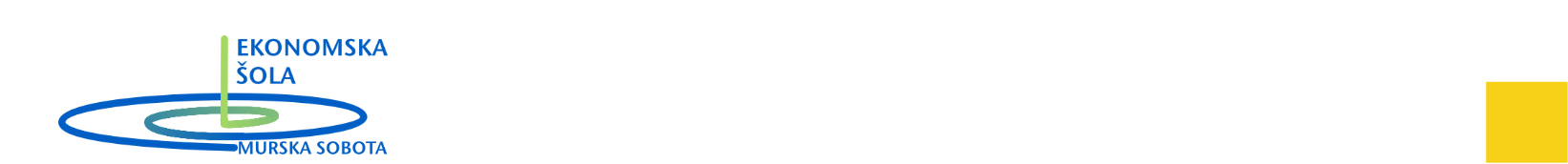 predmetSEZNAM UČBENIKOVcenaizposoj.SLOV. Matajc et al.: BERILO 1, Umetnost besede, učbenik za slovenščino-književnost, založba MKZ, EAN: 978961010005822,900,00MATM. Bon Klanjšček: MATEMATIKA 1, učbenik za srednje strokovne šole, prenova 2014, založba DZS, EAN: 978961020515919,000,00GEOM. Petek, J. Zupančič, M. Stankovič: GEOGRAFIJA, učbenik, založba MKZ, EAN: 978961015576818,900,00ZGOM. Karlovšek, V. Robnik: ZGODOVINA ZA SREDNJE STROKOVNO IN POKLICNO TEHNIŠKO IZOBRAŽEVANJE, učbenik, založba DZS, EAN: 978961020250918,000,00FIZR. Kladnik: GIBANJE, SILA, SNOV, Fizika za srednješolce 1, učbenik, založba DZS, EAN: 978863411860519,900,00FIZR. Kladnik: ENERGIJA, TOPLOTA, ZVOK, SVETLOBA, Fizika za srednješolce 2, učbenik, založba DZS, EAN: 978863411420120,400,00KEMB. Čeh, D. Dolenc: SNOVI, OKOLJE, PREHRANA, učbenik, založba DZS, EAN: 978961020077218,000,00predmetpredmetSEZNAM UČBENIKOVSEZNAM UČBENIKOVcenacenaizposoj.izposoj.SLOD. Pavlič et al.: BERILO 2, Umetnost besede, učbenik za slovenščino-književnost, založba MKZ, EAN: 9789610105381D. Pavlič et al.: BERILO 2, Umetnost besede, učbenik za slovenščino-književnost, založba MKZ, EAN: 978961010538122,9022,904,004,00MATM. Bon Klanjšček: MATEMATIKA 2, učbenik za srednje strokovne šole, prenova 2015, založba DZS, EAN: 9789610206514M. Bon Klanjšček: MATEMATIKA 2, učbenik za srednje strokovne šole, prenova 2015, založba DZS, EAN: 978961020651420,8020,806,006,00FIZR. Kladnik: ENERGIJA, TOPLOTA, ZVOK, SVETLOBA, Fizika za srednješolce 2, učbenik, založba DZS, EAN: 9788634114201R. Kladnik: ENERGIJA, TOPLOTA, ZVOK, SVETLOBA, Fizika za srednješolce 2, učbenik, založba DZS, EAN: 978863411420120,4020,402,002,00FIZR. Kladnik: SVET ELEKTRONOV IN ATOMOV, Fizika za srednješolce 3, učbenik, založba DZS, EAN: 9788634116205R. Kladnik: SVET ELEKTRONOV IN ATOMOV, Fizika za srednješolce 3, učbenik, založba DZS, EAN: 978863411620521,1021,102,002,00PSIHA. Kompare et al.: UVOD V PSIHOLOGIJO, učbenik, prenova, založba DZS, EAN: 9789610201083A. Kompare et al.: UVOD V PSIHOLOGIJO, učbenik, prenova, založba DZS, EAN: 978961020108313,0513,051,001,00STRT. Ušaj Hvalič, I. Kragelj: SVET PREGLEDNIC, učbenik, založba DZS, EAN: 9789610201182T. Ušaj Hvalič, I. Kragelj: SVET PREGLEDNIC, učbenik, založba DZS, EAN: 978961020118217,6017,602,002,00STRM. Turk: POZNAVANJE BLAGA, učbenik, založba B&B, M. Turk: POZNAVANJE BLAGA, učbenik, založba B&B, 9,609,600,000,00Ekonomska šola Murska Sobota Srednja šola in gimnazija
Noršinska ulica 139000 Murska SobotapredmetSEZNAM UČBENIKOVcenaIzposoj.SLOD. Pavlič et al.: BERILO 3, Umetnost besede, učbenik za slovenščino-književnost, založba MKZ, EAN: 978961010583123,905,00MATM. Škrlec: MATEMATIKA 3, zbirka nalog za strokovne šole, prenova 2016, založba DZS, EAN: 978961020732018,506,00SOCM. Počkar, T. Popit, S. Andolšek, A. Barle Lakota: UVOD V SOCIOLOGIJO, učbenik, založba DZS, EAN: 978961020110617,752,00predmetSEZNAM UČBENIKOVcenaizposoj.SLOD. Pavlič et al.: BERILO 4, Umetnost besede, učbenik za slovenščino-književnost, založba MKZ, EAN: 978961011329423,900,00MATM. Škrlec: MATEMATIKA 4, zbirka nalog za strokovne šole, prenova 2017, založba DZS, EAN: 978961020844018,506,00